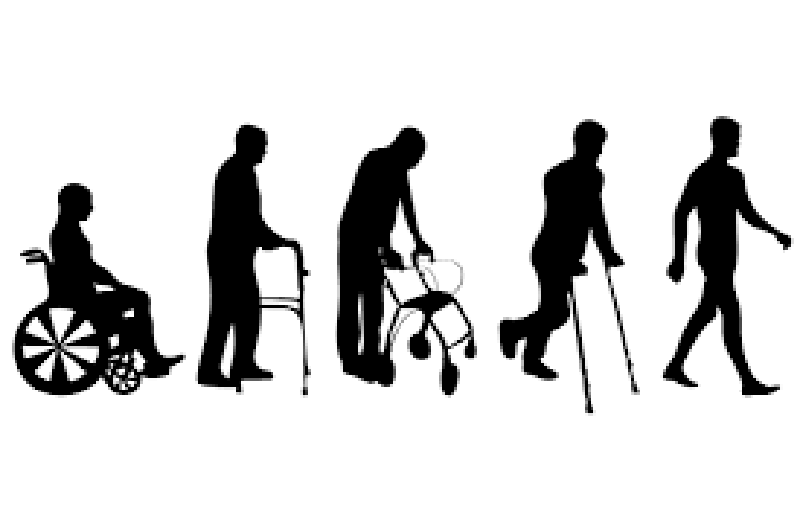 ОБЕСПЕЧЕНИЕ ИНВАЛИДОВ ТЕХНИЧЕСКИМИ СРЕДСТВАМИ СОЦИАЛЬНОЙ РЕАБИЛИТАЦИИОбеспечение техническими средствами социальной реабилитации осуществляется в соответствии с Законом Республики Беларусь «О государственных социальных льготах, правах и гарантиях для отдельных категорий граждан», а также постановлением Совета Министров Республики Беларусь от 11 декабря 2007 г. № 1722 «О государственном реестре (перечне) технических средств социальной реабилитации и порядке обеспечения ими отдельных категорий граждан».Перечень технических средств социальной реабилитации включает в себя:1) средства для передвижения (кресла-коляски, а также велоколяски различных модификаций, ходунки и др.);2) реабилитационные приспособления (прикроватные столики, подъемные перекладины к кровати, сиденья для ванны, поручни для туалета, ванной, душевой и др.);3) средства реабилитации для граждан с нарушениями органов зрения и слуха (часы с синтезатором речи; устройство для прослушивания озвученной литературы (плеер); сотовый телефон с программным обеспечением, синтезирующим речь (смартфон); телефон с усилителем звука и др.)Потребность в технических средствах реабилитации определяется медико-реабилитационными экспертными комиссиями либо врачебно-консультативными комиссиями (ВКК) государственного органа здравоохранения по месту жительства.Право на обеспечение средствами реабилитации имеют граждане Республики Беларусь, иностранные граждане и лица без гражданства, постоянно проживающие на территории Республики Беларусь, в соответствии с регистрацией по месту жительства (месту пребывания).Согласно законодательству средства реабилитации могут предоставляться бесплатно, а также на льготных условиях с оплатой 50%, 25% и 20% от стоимости.Для обеспечения средствами реабилитации гражданину необходимо обратиться с заявлением в  центр, представив следующие документы:1) индивидуальную программу реабилитации инвалида  либо заключение ВКК;2) паспорт или иной документ, удостоверяющий личность;3) свидетельство о рождении ребенка и паспорт одного из родителей при обеспечении средствами реабилитации ребенка-инвалида в возрасте до 18 лет;4) удостоверение (свидетельство) инвалида, вкладыш к нему для граждан, имеющих право на льготы;5) трудовую книжку (при необходимости).Прием заявлений об обеспечении техническими средствами социальной реабилитации осуществляется по адресу:г. Могилев, ул. Заводская, д. 23а, каб. 102телефон № 74-52-53Балабенко Екатерина Андреевна, специалист по социальной работе.         режим работы ежедневно – с 8:00 до 17:00          (обеденный перерыв – с 13:00 до 14:00)          выходной: суббота, воскресенье.